Steering Column Related DiagnosisMeets ASE Task:  (A4-B-3) P-2, (A4-B-6) P-2  Steering column inspection and diagnosis; determine needed action.Name _______________________________   Date ___________  Time on Task __________Make/Model/Year _________________   VIN ________________   Evaluation:   4    3    2    1                      _____  1.  Check service information for the specified procedures to follow when diagnosing a 	     conventional steering gear.  Describe recommended procedures.		_________________________________________________________________		______________________________________________________________________  2.  Check service information for the specified procedures for checking the following 	     steering components.		____  Universal joint - _______________________________________________		____  Flexible coupling - _____________________________________________		____  Collapsible column - ___________________________________________		____  Lock cylinder - ________________________________________________		____  Steering wheel - ____________________________________________________  3.  Based on the results of the inspection, what is the needed action?  ________________		__________________________________________________________________		__________________________________________________________________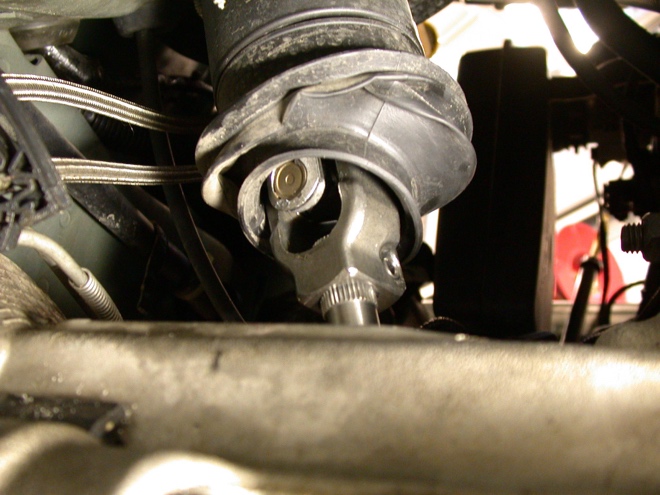 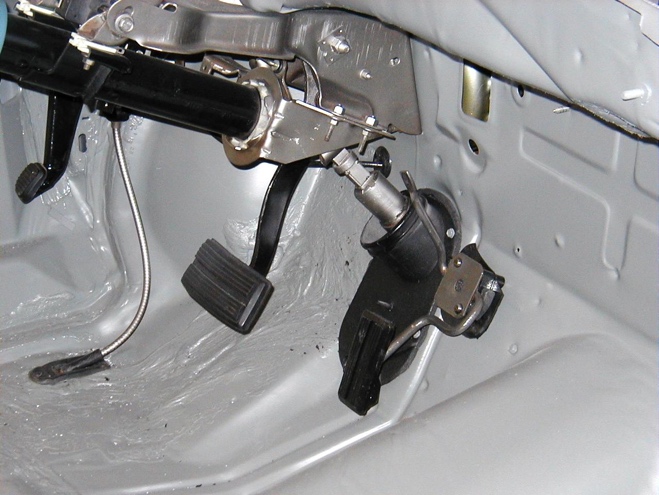 